Карта урока для организации занятий с использованиемэлектронного обучения и дистанционных образовательных технологий              Вопросы можно задать по адресу электронной почты:               o1ka@ro.ru 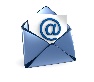 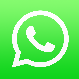 или в  мессенджере               WhattsApp:  +7 928 965 11 99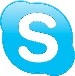                    в онлайн:               Skype        https://join.skype.com/h3dvDa2AQNi4с  11.00. до  11.30. (время фактического проведения урока), с  13.00. до  14.00.  (часы  неаудиторной  занятости,  проведение  индивидуальнойконсультации)Выполненное практическое задание необходимо предоставить в любом доступном формате (скан, фотография, документ MS Word; указывается вариант, которым владеет учитель и учащиеся (группы учащихся)):письмом на адрес электронной почты для обратной связи;сообщением в сообщением на странице  ВКонтакте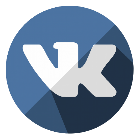 При отправке ответа в поле «Тема письма» и названии файла укажите свои данные: класс, учебный предмет, фамилию, имя и отчество.28.04.         Тема:  Подготовка к ОГЭ. Решение тестов.   9 «Б»Откройте сборник упражнений и практических работ по русскому языку под редакцией Л.И.Мальцевой. Найдите вариант №18.Выполните синтаксический анализ небольшого текста под №2.Сделайте пунктуационный анализ предложения под №3.Синтаксический анализ. Замените данное словосочетание на основе управления, синонимичным словосочетанием со связью согласование.Проведите орфографический анализ выделенного слова.Прочитайте текст и проведите анализ содержания текста.Проведите анализ средств выразительности.Сделайте лексический анализ слова.Домашняя работа:  по данному образцу выполните вариант №19УчительКошевая Ольга ВикторовнаПредметРусский языкКласс9  класс «Б»Дата проведения урока29.04.20.Тема урокаПодготовка к ЕГЭ. Решение тестов.Основные изучаемые вопросыРешение тестов.Ссылка на эл. платформу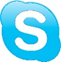                 Skype https://join.skype.com/h3dvDa2AQNi4Тип урокаОнлайн  Форма обратной связиПисьменные работыЗаданияЗадания1)Решение тестов. Вариант № 18.Домашнее заданиеВыполнить вариант № 19.Критерии оценивания«5» - 100-90% ; «4» - 89-70%;  «3» - 69-30%.